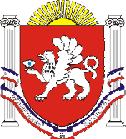 РЕСПУБЛИКА    КРЫМРАЗДОЛЬНЕНСКИЙ РАЙОНЗИМИНСКИЙ СЕЛЬСКИЙ СОВЕТ6-е  веочередное  заседание 2 созываРЕШЕНИЕ №   76-2/20 от  16 апреля  2020 годас.Зимино  О передаче земельного участка из муниципальной собственности муниципального образования Зиминское сельское поселение Раздольненского района  в государственную собственность Республики КрымВ соответствии с Федеральным законом от 06.10. 2003 года № 131-ФЗ «Об общих принципах организации местного самоуправления в Российской Федерации», Законом Республики Крым от 21.08. 2014г. № 54-ЗРК «Об основах местного самоуправления в Республике Крым», принимая во внимание ходатайство ГБУЗ РК «Раздольненская районная больница»  от 03.09.2019 года  № 1927 о передаче земельных участков из муниципальной собственности в государственную собственность Республики Крым, руководствуясь Уставом муниципального образования Зиминское сельское поселение Раздольненского района Республики Крым, Зиминский сельский совет   РЕШИЛ:1. Передать из муниципальной собственности муниципального образования Зиминское сельское поселение Раздольненского района в государственную собственность Республики Крым: земельный участок площадью 2000 кв.м , кадастровый номер 90:10:050401:78, расположенный  по адресу: Российская Федерация, Республика Крым, Раздольненский район, с. Овражное ,ул.Хмельницкая, 1 , категория земельного участка - земли населённых пунктов, расположен в территориальной зоне  О1 – зона общественно-делового назначения, вид разрешенного использования – общественное использование объектов капитального строительства (код – 3,0).  2. Обнародовать настоящее решение путем размещения на информационных стендах населенных пунктов Зиминского сельского совета и на официальном сайте Администрации Зиминского сельского поселения (https://зиминское-сп.рф).3. Настоящее решение вступает в силу со дня принятия.4. Контроль за выполнением настоящего решения возложить на комиссию Зиминского сельского совета по бюджету, налогам, муниципальной собственности, земельным и имущественным отношениям, социально-экономическому развитию, законности, правопорядку, регламенту,  служебной этике, кадровой политике и местному самоуправлению.Председатель Зиминского сельскогосовета- глава  АдминистрацииЗиминского сельского поселения                                           С.В.Канцелярук	